     Purpose of this Report:This report is issued by the Johnsonville Elementary School Improvement Council in accordance with the South Carolina Law to share information on the school’s progress in meeting various goals and objectives.School Beliefs:All students can learn.All people have worth and dignity and deserve respect. All students and employees deserve a safe school environment conductive to teaching and learning. All students deserve an opportunity to become productive citizens. All students should exhibit self -discipline and a sense of responsibility.All students deserve the opportunity to maximize their talents and attributes. All students and employees deserve the support of the parents, school, and community.SIC GOALSOur academic goal is to increase student achievement. The MTSS process will assist in meeting the academic needs of students by identifying students who need additional help and additional support. Parental Involvement and Communication-JES will communicate through weekly newsletters, school website, DOJO, Bright Arrow messages, and our digital sign.Increase parental involvement through family nights and interactive events to build positive school-home relationships.Community Involvement:School Website UpdatesVeteran’s DayCounty Recreation Athletics ProgramJES Literacy NightKickin’ It Into Spring EventJES Field DayCaring and Sharing Food DrivePaws for PetsCapturing Kids Hearts StrategiesTesting Strategies WorkshopSC READY % of students who scored MET or ExceedsMessage from the PrincipalJohnsonville Elementary School strives to provide excellence in academics. Our Innovation classes, Robotics and Coding offer students an opportunity to participate in rigorous, differentiated opportunities. Enrichment time in the classroom offers students additional support based on their individualized learning levels. Dream Box, Reading Plus, and Raz offer computerized instruction to build upon weaknesses.Our JES Family Nights have given parents the opportunity to interact with staff and students in a positive way to build a positive school-home relations.We strive to build independent thinkers who will develop a love for learning and flourish in our society.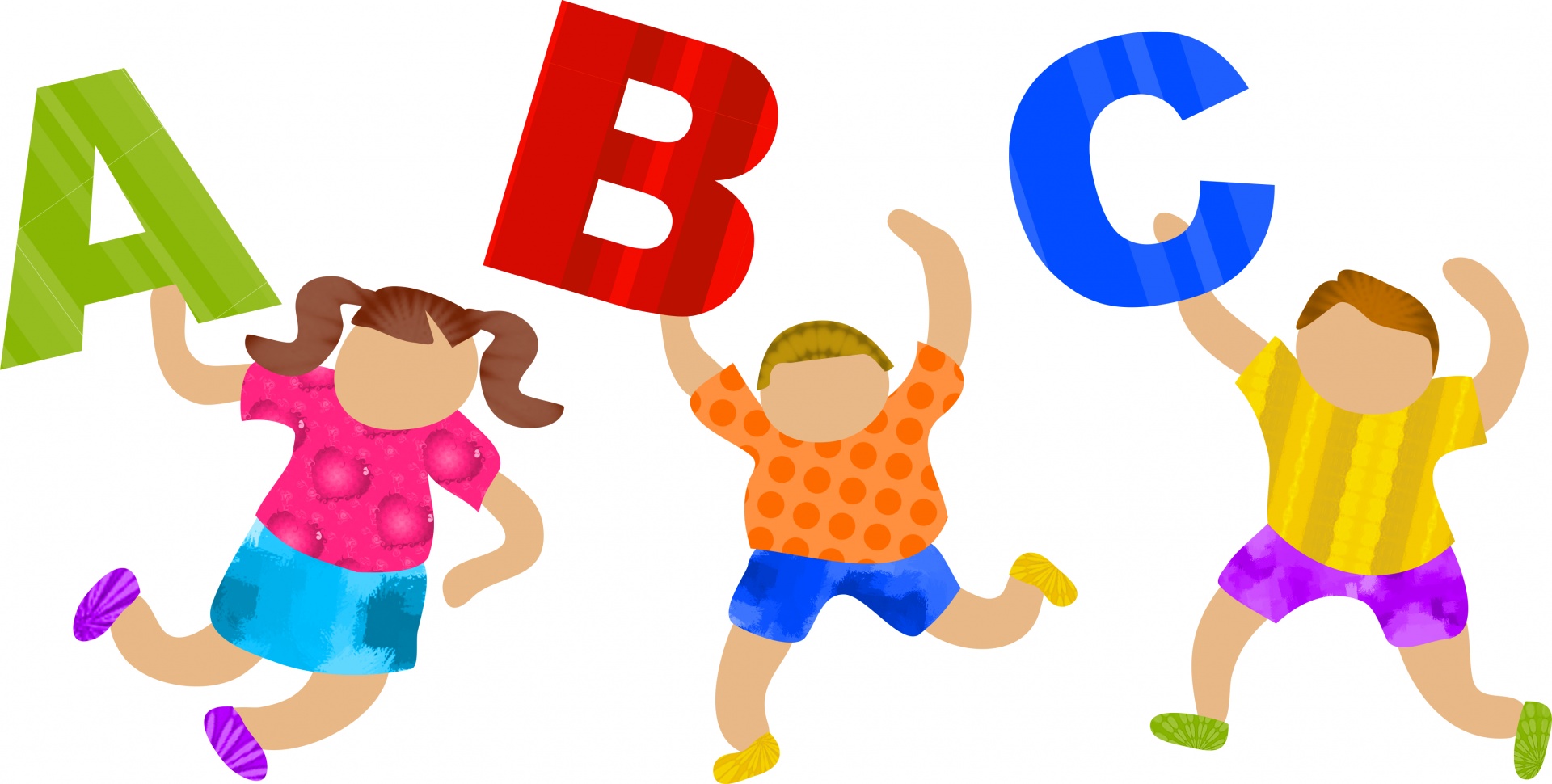 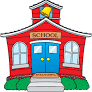 